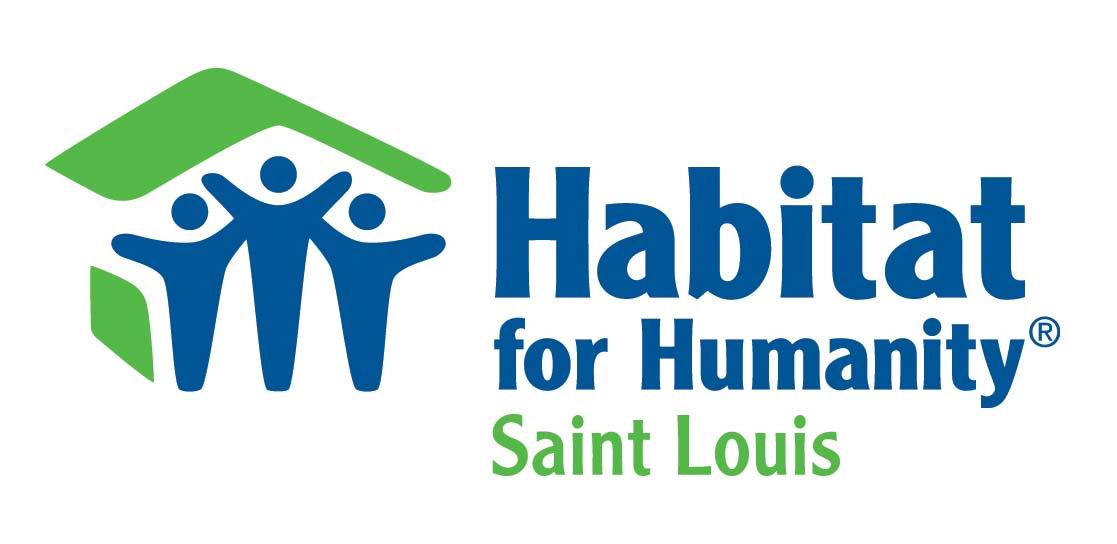 2018 Meeting Dates (all Board)Board of Directors Retreat – Saturday, January 27thNo February Meeting (Board of Directors one on ones)11:30 am, March 27th 11:30 am, April 24th 11:30 am, May 22nd  11:30 am, June 26thNo July meeting11:30 am, August 28th11:30 am, September 25th11:30 am, October 23rd 11:30 am, November 27thNo December meeting